Проживание в отелях: 4-5 *ПИТАНИЕ: по программе                     В Авиа билет включены все сборы и таксы, багаж 20кг.+7кг. ручная кладь, без питанияПитание не включено на борту а/к Fly DubaiСтоимость оплачивается дополнительно, подробнее по ценам нижеhttps://www.flydubai.com/ru/flying-with-us/onboard-experience/food-and-drinks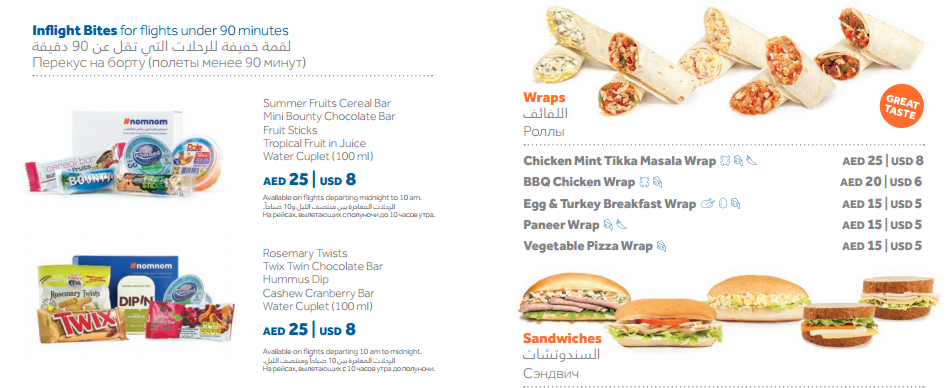 ИНФОТУР «ОАЭ»ИНФОТУР «ОАЭ»ИНФОТУР «ОАЭ»ИНФОТУР «ОАЭ»ИНФОТУР «ОАЭ»ИНФОТУР «ОАЭ»ИНФОТУР «ОАЭ»ИНФОТУР «ОАЭ»ИНФОТУР «ОАЭ»ИНФОТУР «ОАЭ»ИНФОТУР «ОАЭ»Прибытие FZ 978 02:40Отправление FZ 977 23:00РАЗМЕЩЕНИЕ 4-5*             ПИТАНИЕ по программе                     РАЗМЕЩЕНИЕ 4-5*             ПИТАНИЕ по программе                     РАЗМЕЩЕНИЕ 4-5*             ПИТАНИЕ по программе                     ДатаДатаВремяВремяМаршрутМаршрутМаршрутМаршрутМаршрут02.08.201702.08.2017Свободный деньBBСвободный деньBBПрибытие в ОАЭ 07:20 утраРазмещение в отеле:Прибытие в ОАЭ 07:20 утраРазмещение в отеле:Прибытие в ОАЭ 07:20 утраРазмещение в отеле:Прибытие в ОАЭ 07:20 утраРазмещение в отеле:Прибытие в ОАЭ 07:20 утраРазмещение в отеле:Прибытие в ОАЭ 07:20 утраРазмещение в отеле:Прибытие в ОАЭ 07:20 утраРазмещение в отеле:03.08.201703.08.201709:00-22:00HBэкскурсия09:00-22:00HBэкскурсияЗавтрак в отелеОсмотр 5 отелейОбед в одном из осматриваемых отелей14:00-22:00 обзорная экскурсия и возможность подняться на башню Burj Khalifa (билеты оплачиваются заранее ~ 35 дол-124 этаж)Размещение в отеле:Завтрак в отелеОсмотр 5 отелейОбед в одном из осматриваемых отелей14:00-22:00 обзорная экскурсия и возможность подняться на башню Burj Khalifa (билеты оплачиваются заранее ~ 35 дол-124 этаж)Размещение в отеле:Завтрак в отелеОсмотр 5 отелейОбед в одном из осматриваемых отелей14:00-22:00 обзорная экскурсия и возможность подняться на башню Burj Khalifa (билеты оплачиваются заранее ~ 35 дол-124 этаж)Размещение в отеле:Завтрак в отелеОсмотр 5 отелейОбед в одном из осматриваемых отелей14:00-22:00 обзорная экскурсия и возможность подняться на башню Burj Khalifa (билеты оплачиваются заранее ~ 35 дол-124 этаж)Размещение в отеле:Завтрак в отелеОсмотр 5 отелейОбед в одном из осматриваемых отелей14:00-22:00 обзорная экскурсия и возможность подняться на башню Burj Khalifa (билеты оплачиваются заранее ~ 35 дол-124 этаж)Размещение в отеле:Завтрак в отелеОсмотр 5 отелейОбед в одном из осматриваемых отелей14:00-22:00 обзорная экскурсия и возможность подняться на башню Burj Khalifa (билеты оплачиваются заранее ~ 35 дол-124 этаж)Размещение в отеле:Завтрак в отелеОсмотр 5 отелейОбед в одном из осматриваемых отелей14:00-22:00 обзорная экскурсия и возможность подняться на башню Burj Khalifa (билеты оплачиваются заранее ~ 35 дол-124 этаж)Размещение в отеле:04.08.201704.08.201709:00-20:00FB09:00-20:00FBЗавтрак в отелеОсмотр 10 отелейОбед и ужин в одном из осматриваемых отелейРазмещение в отеле:Завтрак в отелеОсмотр 10 отелейОбед и ужин в одном из осматриваемых отелейРазмещение в отеле:Завтрак в отелеОсмотр 10 отелейОбед и ужин в одном из осматриваемых отелейРазмещение в отеле:Завтрак в отелеОсмотр 10 отелейОбед и ужин в одном из осматриваемых отелейРазмещение в отеле:Завтрак в отелеОсмотр 10 отелейОбед и ужин в одном из осматриваемых отелейРазмещение в отеле:Завтрак в отелеОсмотр 10 отелейОбед и ужин в одном из осматриваемых отелейРазмещение в отеле:Завтрак в отелеОсмотр 10 отелейОбед и ужин в одном из осматриваемых отелейРазмещение в отеле:05.08.201705.08.201709:00-21:00FB09:00-21:00FBЗавтрак в отелеОсмотр 10 отелейОбед и ужин в одном из осматриваемых отелейРазмещение в отеле: Завтрак в отелеОсмотр 10 отелейОбед и ужин в одном из осматриваемых отелейРазмещение в отеле: Завтрак в отелеОсмотр 10 отелейОбед и ужин в одном из осматриваемых отелейРазмещение в отеле: Завтрак в отелеОсмотр 10 отелейОбед и ужин в одном из осматриваемых отелейРазмещение в отеле: Завтрак в отелеОсмотр 10 отелейОбед и ужин в одном из осматриваемых отелейРазмещение в отеле: Завтрак в отелеОсмотр 10 отелейОбед и ужин в одном из осматриваемых отелейРазмещение в отеле: Завтрак в отелеОсмотр 10 отелейОбед и ужин в одном из осматриваемых отелейРазмещение в отеле: 06.08.201706.08.201709:00-18:00FB09:00-18:00FBЗавтрак в отелеОсмотр 10 отелейОбед и ужин в одном из осматриваемых отелейРазмещение в отеле: Завтрак в отелеОсмотр 10 отелейОбед и ужин в одном из осматриваемых отелейРазмещение в отеле: Завтрак в отелеОсмотр 10 отелейОбед и ужин в одном из осматриваемых отелейРазмещение в отеле: Завтрак в отелеОсмотр 10 отелейОбед и ужин в одном из осматриваемых отелейРазмещение в отеле: Завтрак в отелеОсмотр 10 отелейОбед и ужин в одном из осматриваемых отелейРазмещение в отеле: Завтрак в отелеОсмотр 10 отелейОбед и ужин в одном из осматриваемых отелейРазмещение в отеле: Завтрак в отелеОсмотр 10 отелейОбед и ужин в одном из осматриваемых отелейРазмещение в отеле: 07.08.201707.08.201709:00-18:00FB09:00-18:00FBЗавтрак в отелеОсмотр 10 отелейОбед и ужин в одном из осматриваемых отелейРазмещение в отеле:подведение итогов программы: гала ужинЗавтрак в отелеОсмотр 10 отелейОбед и ужин в одном из осматриваемых отелейРазмещение в отеле:подведение итогов программы: гала ужинЗавтрак в отелеОсмотр 10 отелейОбед и ужин в одном из осматриваемых отелейРазмещение в отеле:подведение итогов программы: гала ужинЗавтрак в отелеОсмотр 10 отелейОбед и ужин в одном из осматриваемых отелейРазмещение в отеле:подведение итогов программы: гала ужинЗавтрак в отелеОсмотр 10 отелейОбед и ужин в одном из осматриваемых отелейРазмещение в отеле:подведение итогов программы: гала ужинЗавтрак в отелеОсмотр 10 отелейОбед и ужин в одном из осматриваемых отелейРазмещение в отеле:подведение итогов программы: гала ужинЗавтрак в отелеОсмотр 10 отелейОбед и ужин в одном из осматриваемых отелейРазмещение в отеле:подведение итогов программы: гала ужин08.08.201708.08.201709:00-18:00FB09:00-18:00FBЗавтрак в отелеОсмотр 10 отелейОбед и ужин в одном из осматриваемых отелейРазмещение в отеле:подведение итогов программы: гала ужин19:00 Трансфер в аэропорт рейс FZ 977 23:00Завтрак в отелеОсмотр 10 отелейОбед и ужин в одном из осматриваемых отелейРазмещение в отеле:подведение итогов программы: гала ужин19:00 Трансфер в аэропорт рейс FZ 977 23:00Завтрак в отелеОсмотр 10 отелейОбед и ужин в одном из осматриваемых отелейРазмещение в отеле:подведение итогов программы: гала ужин19:00 Трансфер в аэропорт рейс FZ 977 23:00Завтрак в отелеОсмотр 10 отелейОбед и ужин в одном из осматриваемых отелейРазмещение в отеле:подведение итогов программы: гала ужин19:00 Трансфер в аэропорт рейс FZ 977 23:00Завтрак в отелеОсмотр 10 отелейОбед и ужин в одном из осматриваемых отелейРазмещение в отеле:подведение итогов программы: гала ужин19:00 Трансфер в аэропорт рейс FZ 977 23:00Завтрак в отелеОсмотр 10 отелейОбед и ужин в одном из осматриваемых отелейРазмещение в отеле:подведение итогов программы: гала ужин19:00 Трансфер в аэропорт рейс FZ 977 23:00Завтрак в отелеОсмотр 10 отелейОбед и ужин в одном из осматриваемых отелейРазмещение в отеле:подведение итогов программы: гала ужин19:00 Трансфер в аэропорт рейс FZ 977 23:0009.08.201709.08.2017Прилет в Минеральные Воды  в 01 40  ночи– 09 Августа 2017Прилет в Минеральные Воды  в 01 40  ночи– 09 Августа 2017Прилет в Минеральные Воды  в 01 40  ночи– 09 Августа 2017Прилет в Минеральные Воды  в 01 40  ночи– 09 Августа 2017Прилет в Минеральные Воды  в 01 40  ночи– 09 Августа 2017Прилет в Минеральные Воды  в 01 40  ночи– 09 Августа 2017Прилет в Минеральные Воды  в 01 40  ночи– 09 Августа 2017